Secretaria Municipal de Educação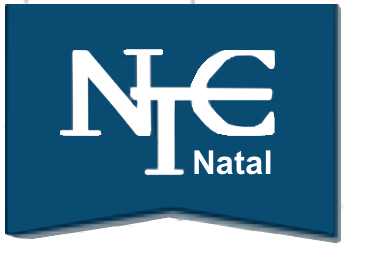 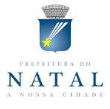 DEPARTAMENTO DE ENSINO FUNDAMENTALNÚCLEO DE TECNOLOGIA EDUCACIONAL DE NATALProfessora: Karen SantosOFICINA EDIÇÃO DE VÍDEOGRAVANDO AULA ONLINE SEM APARECER NO VÍDEO PARA EXPLICAR ATIVIDADE:Na loja de aplicativos (Play Store/App Store) do seu celular (Android/IOS) baixe o aplicativo: Inshort.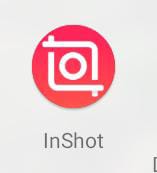 PARA REALIZAR A GRAVAÇÃO NO DIA DA OFICINA É PRECISO OS SEGUINTES PASSOS:No celular: Vá no Google para baixar Fundo (escolha a cor de sua preferência)Para baixar a imagem Fundo:  Selecione e pressionando com o dedo sobre a imagem - aparecerá uma janela de opções. Clique em ‘Fazer download da imagem’ - após o download - a imagem vai para Galeria de Fotos do seu celular.Escolha uma atividade que queira orientar (pode fotografar uma atividade do livro didático utilizando o celular ou printar a imagem ou mesmo fazer um download pesquisando no Google) para ser salva na galeria de fotos e vídeos do seu celular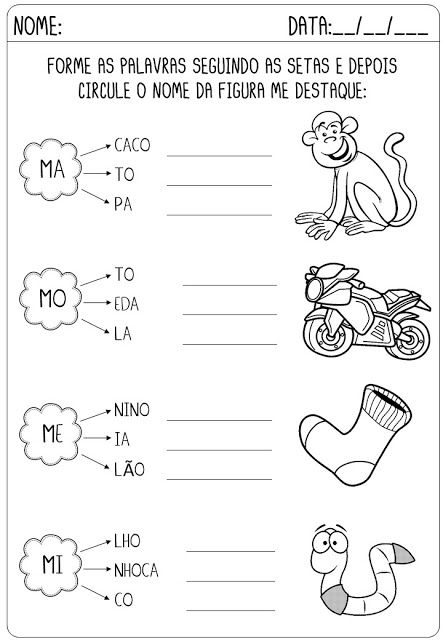 Exemplo de atividade: Grave um áudio no seu celular explicando a atividade para seus  alunos.GRAVANDO AULA ONLINE COM VOCÊ  NO VÍDEO PARA EXPLICAR ATIVIDADE:Na loja de aplicativos (Play Store/App Store) do seu celular (Android/IOS) baixe o aplicativo: Capcut.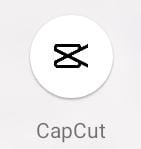 Grave no seu celular um vídeo explicando sua aula. No celular: Vá no Google para baixar Fundo (escolha a cor de sua preferência)Para baixar a imagem Fundo:  Selecione e pressionando com o dedo sobre a imagem - aparecerá uma janela de opções. Clique em ‘Fazer download da imagem’ - após o download - a imagem vai para Galeria de Fotos do seu celular.Escolha uma atividade que queira orientar (pode fotografar uma atividade do livro didático utilizando o celular ou printar a imagem ou mesmo fazer um download pesquisando no Google) para ser salva na galeria de fotos e vídeos do seu celularExemplo de atividade: 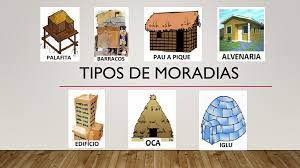 Escolha uma moldura para colocar no seu vídeo: Vá no Google para baixar Moldura para fotos (escolha a moldura de sua preferência).Escolha uma moldura de página para a sua atividade: Vá no Google para baixar Moldura de página (escolha o pergaminho de sua preferência).